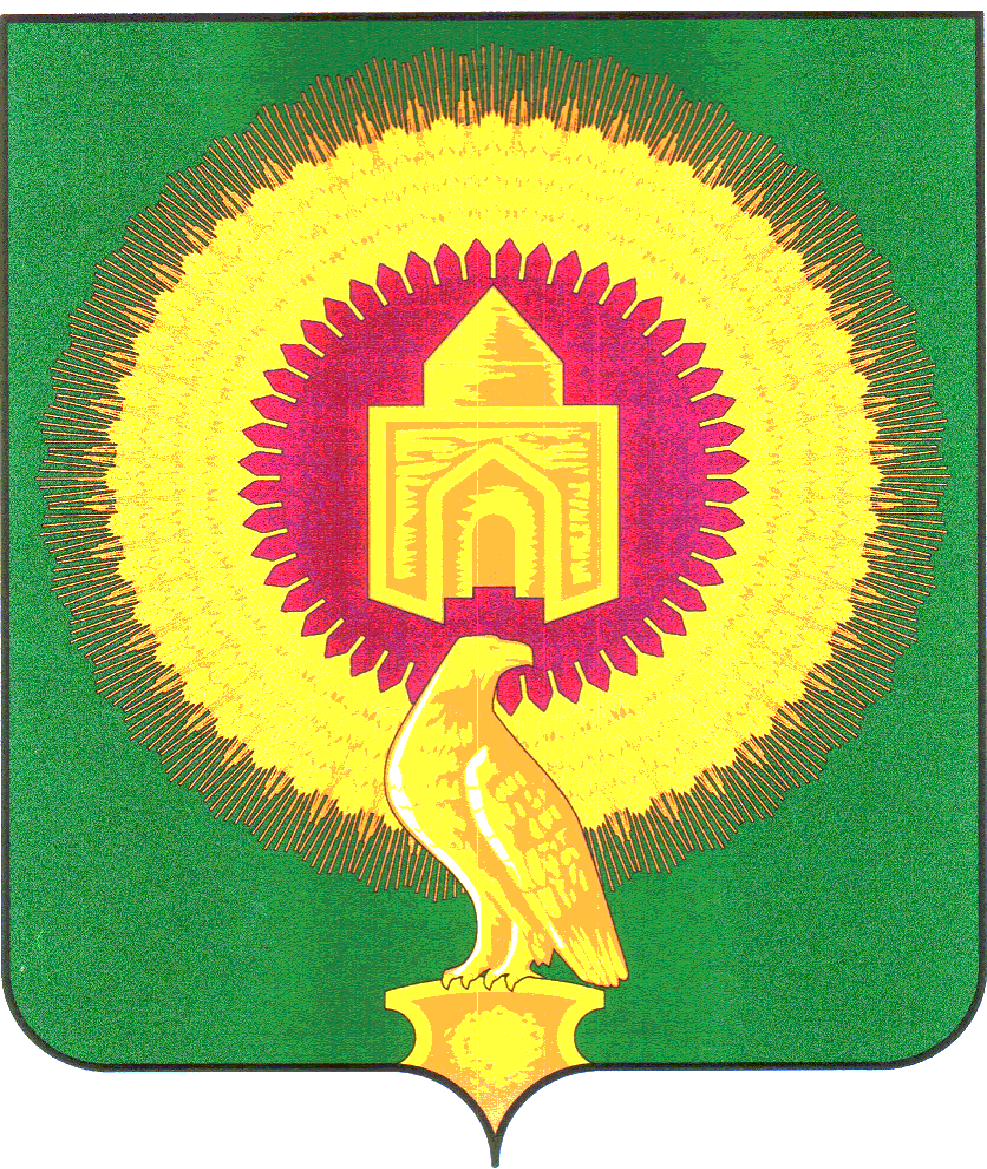 СОВЕТ ДЕПУТАТОВКУЛЕВЧИНСКОГО СЕЛЬСКОГО ПОСЕЛЕНИЯВАРНЕНСКОГО МУНИЦИПАЛЬНОГО РАЙОНАЧЕЛЯБИНСКОЙ ОБЛАСТИРЕШЕНИЕот 22 ноября 2023 года 	№ 14О принятии части полномочий порешению вопросов местного значения от Варненского муниципального района на 2024 годВ соответствии с частью 4 статьи 15 Федерального закона от 06.10.2003 года № 131-ФЗ «Об общих принципах организации местного самоуправления в Российской Федерации», Решения Совета депутатов Кулевчинского сельского поселения от 14.10.2020 года № 36-1 «Об утверждении Порядка заключения соглашений между органом местного самоуправления Кулевчинского сельского поселения и органами местного самоуправления Варненского муниципального района о передаче осуществления части полномочий по решению вопросов местного значения», Устава Кулевчинского сельского поселения, Совет депутатов Кулевчинского сельского поселенияРЕШАЕТ:1. Принять с 01.01.2024 года по 31.12.2024 года от Варненского муниципального района часть полномочий по решению вопросов местного значения согласно Приложению 1. 2. Финансовое обеспечение полномочий, указанных в части 1 настоящего решения, осуществляется за счёт межбюджетных трансфертов, предусмотренных в бюджете Варненского муниципального района согласно Приложению 1.3. Администрации Кулевчинского сельского поселения Варненского муниципального района заключить соглашение с администрацией Варненского муниципального района о передаче части полномочий, указанных в части 1 настоящего решения.4. Контроль за исполнением настоящего решения возложить на Главу Кулевчинского сельского поселения В.П.Подберёзную.5. Настоящее Решение вступает в силу со дня его подписания и обнародования.Глава Кулевчинского сельского поселения		______________	В.П.ПодберезнаяПредседатель Совета депутатов	______________	Е.Н.ШишкинаПриложение 1к решению Совета депутатовКулевчинского сельского поселенияВарненского муниципального районаЧелябинской областиот 22 ноября 2023 года № 14Финансирование принимаемых полномочийтыс.рублей№ п\пНаименование муниципального образованияПринимаемые полномочия в соответствии с № 131-ФЗ от 06.10.2003 г.Принимаемые полномочия в соответствии с № 131-ФЗ от 06.10.2003 г.№ п\пНаименование муниципального образованияп.5 ч.1 ст.14п.22 ч.1 ст.141Варненский муниципальный район2012,1922,28